The purpose of this questionnaire is to collect relevant information helpful in conducting the district’s compliance audit related to the corresponding Transportation CDE-40 claim form.  It is recommended that this questionnaire be completed annually by appropriate district staff prior to the close of the data submission (usually on or about August 15th) and kept with all corresponding audit documentation.In the event the questionnaire is not completed during the submission window, district staff will be asked to complete this questionnaire at the time of audit.For questions, please contact the School Auditing Office (audit@cde.state.co.us).Questions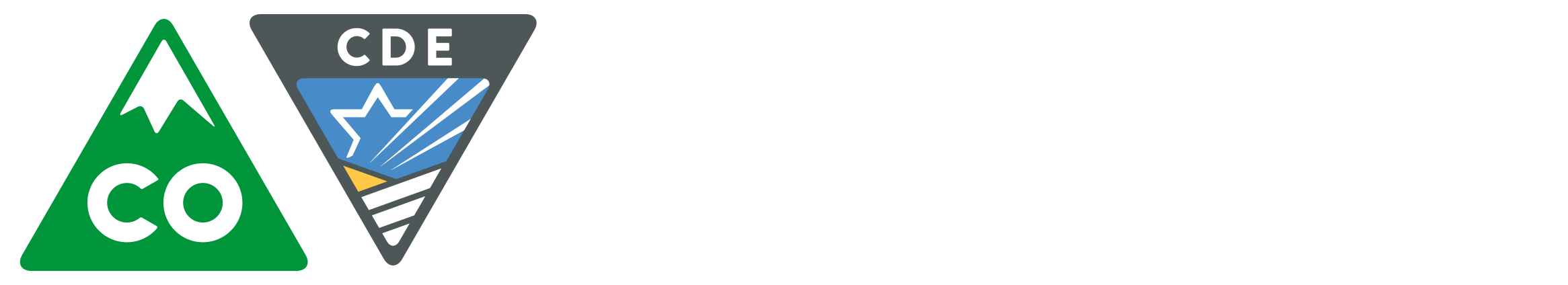 GeneralPrior to submitting the corresponding CDE-40 claim form data, did district staff responsible for the data submission review the Reimbursement Claim Form and Audit Resource Guide and/or the posted trainings?ExpendituresDoes the district have distinct yellow (pupil) and white (non-pupil/administrative) transportation vehicles/fleets?  Yes		NoIf yes, how are the expenditures tracked for these vehicles? Separate account codes    ORCo-mingled in the same account codes (both pupil and non-pupil vehicle expenditures)Does the district have vehicles that are used for both pupil and non-pupil/administrative transportation?Yes		NoIf yes, how or where are the expenditures tracked for these vehicle?In separate account codes from vehicles used exclusively for pupil transportation      ORIn the same account codes as vehicles used exclusively for pupil transportationWhen determining current operating expenditures for the corresponding claim period: Did the district include expenditures associated with the following?  Workers’ Compensation    	Yes	NoUnemployment Insurance	Yes	NoProperty/Umbrella Liability	Yes	NoIf the district claimed any of these expenditures, how did the district arrive at the amount attributed to pupil transportation?Did the district claim any support costs (salaries and benefits for non-transportation employees who support pupil transportation)?  		Yes	   NoIf yes, how did the district determine the percentage of time in which these employees provided support to pupil transportation? What is the process by which the district identifies and excludes expenditures that may be considered non-allowable capital outlay (expenditure for an item that is at least $1,000 and with a useful life of more than 1 year)?Mileage Count DateWhat is the process by which the district determines total scheduled route miles as of the official mileage count date?Count day odometer readings Route descriptions with mileage embeddedOther (please describe):Did the district have any routes that ran 3+/- days compared to the district calendar (i.e. followed a calendar different from the district calendar)?       Yes		No  If yes, did the district utilize a split calendar calculation?       Yes		NoWere there any scheduled student transportation days (per the corresponding calendar) that were canceled due to weather, community event, sporting event, etc.?     	Yes	     NoIf yes, please list the scheduled student contact days that were canceled.Contracted TransportationDid the district contract with any other entity to provide pupil transportation during the corresponding CDE-40 entitlement period?  3rd party company (ex. First Student)	Yes	NoAnother District				Yes	NoParents					Yes	NoBOCES					Yes	NoTaxi or mobile services			Yes	NoPublic transportation (ex. bus passes)	Yes	NoOther (please specify)			Yes	NoTotal Reported MileageDoes the district utilize a routing system or other GPS mileage tracking system (i.e. Zonar, Transfinder)? Yes		NoIf yes, was this system used to determine any mileage that was reported on the corresponding CDE-40 claim form?Briefly describe how the district tracks any mileage NOT attributed to route (i.e. activity miles, non-pupil miles, etc.).Additional InformationIs there any other information the School Auditing Office should know about?  Does the district have any concerns related to the corresponding CDE-40 claim form submission and corresponding audit?Transportation CDE-40 Fiscal YearDistrict NumberDistrict NameDistrict Contact NameDate